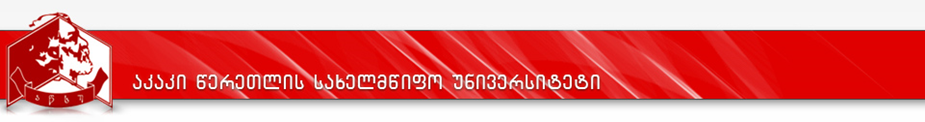 CurriculumAppendix 1Program: Georgian HistoryDegree: MA in Georgian HistoryProgram titleProgram titleGeorgian History   Academic DegreeAcademic DegreeMA in Georgian HistoryThe Name of the FacultyThe Name of the FacultyFaculty of HumanitiesHead/Heads/Coordinator of the programmeHead/Heads/Coordinator of the programmeSulkhan Kuprashvili Doctor of History, Professortel: 995 577 131 523 Email: sulxani03@gmail.comProgram duration / volume (semesters, credits)Program duration / volume (semesters, credits)120 ECTS Language of instructionLanguage of instructionGeorgianProgram elaboration and update datesProgram elaboration and update datesAccreditation decision:  №48; 23.09.2011Faculty Council minutes  №18 - 5.02.2016Admission requirementsAdmission requirementsAdmission requirementsBA degreeTo pass United National Masters’ Degree ExaminationWritten university exam in Georgian HistoryBA degreeTo pass United National Masters’ Degree ExaminationWritten university exam in Georgian HistoryBA degreeTo pass United National Masters’ Degree ExaminationWritten university exam in Georgian HistoryProgram aimsProgram aimsProgram aimsMA program Georgian History represents the unity of scientific research and aims to prepare qualified specialists in Georgian history as a result of combining theoretical materials and historical sources with one another.The main goals of the Masters’ Program are:To enhance the knowledge acquired in Bachelor studies; To gain scientific research skills; To learn new methods of research and apply it to practice, which represents one of the major conditions at the third level of study. To get aware of the set of disciplines in the qualification, which together with MA thesis supports the development of research skills. MA program Georgian History represents the unity of scientific research and aims to prepare qualified specialists in Georgian history as a result of combining theoretical materials and historical sources with one another.The main goals of the Masters’ Program are:To enhance the knowledge acquired in Bachelor studies; To gain scientific research skills; To learn new methods of research and apply it to practice, which represents one of the major conditions at the third level of study. To get aware of the set of disciplines in the qualification, which together with MA thesis supports the development of research skills. MA program Georgian History represents the unity of scientific research and aims to prepare qualified specialists in Georgian history as a result of combining theoretical materials and historical sources with one another.The main goals of the Masters’ Program are:To enhance the knowledge acquired in Bachelor studies; To gain scientific research skills; To learn new methods of research and apply it to practice, which represents one of the major conditions at the third level of study. To get aware of the set of disciplines in the qualification, which together with MA thesis supports the development of research skills. Learning Outcomes  (General and field competences) (the map of learning outcomes is attached as appendix 2)Learning Outcomes  (General and field competences) (the map of learning outcomes is attached as appendix 2)Learning Outcomes  (General and field competences) (the map of learning outcomes is attached as appendix 2)Knowledge and understanding Detailed and thorough knowledge of the problematic issues of Georgian history. Broad understanding of the basic stages of the development of Georgian historical and theological thinking.  Understanding and identification of the role of Georgia in the important stages of world political processes. Defining Georgia's role with regard to the development of world history.Detailed and thorough knowledge of the problematic issues of Georgian history. Broad understanding of the basic stages of the development of Georgian historical and theological thinking.  Understanding and identification of the role of Georgia in the important stages of world political processes. Defining Georgia's role with regard to the development of world history.Ability to apply knowledge to practiceDescription, comparison and classification of historical periods, historical sources, monographical works, during assessment of historical events. Selection of sources and expressing personal opinions. Determination of didactical skills and adapting them with the conveying abilities. Description, comparison and classification of historical periods, historical sources, monographical works, during assessment of historical events. Selection of sources and expressing personal opinions. Determination of didactical skills and adapting them with the conveying abilities. Ability to make conclusionsLogical formulation of one’s own arguments, making appropriate conclusions.Critical explanation, classification, synthesis and analysis of field knowledge, scientific ideas and approaches.Juxtaposing previous and newly acquired knowledge with one another and  carrying out grounded analysis. Logical formulation of one’s own arguments, making appropriate conclusions.Critical explanation, classification, synthesis and analysis of field knowledge, scientific ideas and approaches.Juxtaposing previous and newly acquired knowledge with one another and  carrying out grounded analysis. Communication skillsAbility to use scientific and communication technologies for the purpose of obtaining information.The ability to cooperate with different groups.Ability to communicate in the national languageAbility to use scientific and communication technologies for the purpose of obtaining information.The ability to cooperate with different groups.Ability to communicate in the national languageAbility to learnAbility to obtain and choose scientific information. Ability to perceive research information and select structural elements. The ability to effectively plan work.  Ability to obtain and choose scientific information. Ability to perceive research information and select structural elements. The ability to effectively plan work.  ValuesDetermination of national and universal ideas and values. Having respect towards them and maintain them.Be aware of historical ideas, events and facts and value them.Strive for establishing novel and progressive values. Respect the interests of the specialty and his/her creativity potential. Determination of national and universal ideas and values. Having respect towards them and maintain them.Be aware of historical ideas, events and facts and value them.Strive for establishing novel and progressive values. Respect the interests of the specialty and his/her creativity potential. Teaching methodsTeaching methodsTeaching methodsLectures, group work, presentation, discussion of novel special literature, coursework, MA thesis. Explanatory method is based on the discussion on the issue. Teacher provides concrete examples on the content of the material, which is discussed in details within the scope of the topic.Verbal or oral method - This method includes lecture, speech, conversation, etc. In this process, the teacher handles study material, explains it, and students actively perceive and understand it by listening, remembering and analyzing.Working on the book:Independent assignments that require the student to work on a book. Written method implies following types of actions: making extensions and records, concealing material, composing thesis, writing abstract or essay, etc.Discussion/debates - The process of discussion increases quality  of students' engagement and their activities. Discussions can be transferred to the debates and this process is not limited only with the questions asked by the teacher. It develops student's ability to discuss and prove his/her opinion.Lectures, group work, presentation, discussion of novel special literature, coursework, MA thesis. Explanatory method is based on the discussion on the issue. Teacher provides concrete examples on the content of the material, which is discussed in details within the scope of the topic.Verbal or oral method - This method includes lecture, speech, conversation, etc. In this process, the teacher handles study material, explains it, and students actively perceive and understand it by listening, remembering and analyzing.Working on the book:Independent assignments that require the student to work on a book. Written method implies following types of actions: making extensions and records, concealing material, composing thesis, writing abstract or essay, etc.Discussion/debates - The process of discussion increases quality  of students' engagement and their activities. Discussions can be transferred to the debates and this process is not limited only with the questions asked by the teacher. It develops student's ability to discuss and prove his/her opinion.Lectures, group work, presentation, discussion of novel special literature, coursework, MA thesis. Explanatory method is based on the discussion on the issue. Teacher provides concrete examples on the content of the material, which is discussed in details within the scope of the topic.Verbal or oral method - This method includes lecture, speech, conversation, etc. In this process, the teacher handles study material, explains it, and students actively perceive and understand it by listening, remembering and analyzing.Working on the book:Independent assignments that require the student to work on a book. Written method implies following types of actions: making extensions and records, concealing material, composing thesis, writing abstract or essay, etc.Discussion/debates - The process of discussion increases quality  of students' engagement and their activities. Discussions can be transferred to the debates and this process is not limited only with the questions asked by the teacher. It develops student's ability to discuss and prove his/her opinion.Program structureProgram structureProgram structureProgram compulsory courses – 60 ECTS;Program optional courses – 45 ECTS (in I-III semesters the students are supposed to choose 2  courses from each blocks, i.e.  10 ECTS);Course work 5 ECTS – 125 hrs. MA thesis – 5 ECTS – 750 hrs. Program compulsory courses – 60 ECTS;Program optional courses – 45 ECTS (in I-III semesters the students are supposed to choose 2  courses from each blocks, i.e.  10 ECTS);Course work 5 ECTS – 125 hrs. MA thesis – 5 ECTS – 750 hrs. Program compulsory courses – 60 ECTS;Program optional courses – 45 ECTS (in I-III semesters the students are supposed to choose 2  courses from each blocks, i.e.  10 ECTS);Course work 5 ECTS – 125 hrs. MA thesis – 5 ECTS – 750 hrs. Assessment systemAssessment systemAssessment systemEmployment areasEmployment areasEmployment areasThe graduate of this course is able to work as an administrative employee at educational institutions, scientific research institutions, cultural establishments, archives, museums, libraries, governmental and self-governmental authorities, non-governmental organizations and foundations, press centers,  editorial offices, radios and televisions.The graduate of this course is able to work as an administrative employee at educational institutions, scientific research institutions, cultural establishments, archives, museums, libraries, governmental and self-governmental authorities, non-governmental organizations and foundations, press centers,  editorial offices, radios and televisions.The graduate of this course is able to work as an administrative employee at educational institutions, scientific research institutions, cultural establishments, archives, museums, libraries, governmental and self-governmental authorities, non-governmental organizations and foundations, press centers,  editorial offices, radios and televisions.Teaching materials/resourcesTeaching materials/resourcesTeaching materials/resourcesClassrooms, library, reading halls, computer centers; The program is implemented by ATSU highly qualified academic staff. Classrooms, library, reading halls, computer centers; The program is implemented by ATSU highly qualified academic staff. Classrooms, library, reading halls, computer centers; The program is implemented by ATSU highly qualified academic staff. №Name of the courseCreditsLoad capacity, in hoursLoad capacity, in hoursLoad capacity, in hoursLoad capacity, in hoursl/p/l/grSemesterSemesterSemesterSemesterPrerequisite for admission№Name of the courseCreditsTotalContactContactIndependentl/p/l/grIIIIIIIVPrerequisite for admission№Name of the courseCreditsTotalLectures, practicalMidterm and exam timeIndependentl/p/l/grIIIIIIIVPrerequisite for admission123456789101112131Program compulsory coursesProgram compulsory coursesProgram compulsory coursesProgram compulsory coursesProgram compulsory coursesProgram compulsory coursesProgram compulsory coursesProgram compulsory coursesProgram compulsory coursesProgram compulsory coursesProgram compulsory coursesProgram compulsory courses1.1Scientific writing5125453772/0/0/151.2Philosophy of history5125453772/0/0/151.3Problematic issues of Georgian history I (Periodization of Georgian history)5125453772/0/0/151.4Problematic issues of Georgian history II (Ancient era and early middle ages) 5125453772/0/0/151.5Problematic issues of Georgian history III (XII, XV centuries)5125453772/0/0/151.6Problematic issues of Georgian history IV( XVI, XVIII centuries)5125453772/0/0/151.7Problematic issues of Georgia's new history 5125453772/0/0/151.8The history of Georgian church5125453772/0/0/151.9Old Georgian historical writing5125453772/0/0/151.10Source studies 5125453772/0/0/151.11Historical Geography of Georgia5125453772/0/0/151.12Special course (Georgia in 1918-1921)5125453772/0/0/151.13MA thesis30750302Program optional coursesProgram optional coursesProgram optional coursesProgram optional coursesProgram optional coursesProgram optional coursesProgram optional coursesProgram optional coursesProgram optional coursesProgram optional coursesProgram optional coursesProgram optional courses2.1Foreign language 15125453920/3/0/0102.2Georgian ethnology5125453772/0/0/1102.3Didactics of high school5125453772/0/0/1102.4Georgian paleography 5125453772/0/0/1102.5Foreign language  25125453920/3/0/0102.6Byzantine civilization and Georgia5125303921/0/0/1102.7Course work5125102.8Towns and City Life in Georgia5125303921/0/0/1102.9History teaching methodology5125303921/0/0/110totaltotal1203000